Фотоотчет новогоднего конкурса поделок «Снеговик»     В преддверии Нового года практически в каждой группе нашего детского сада стараются организовать свой конкурс новогодних поделок. Весь декабрь дети, родители, воспитатели     придумывают идеи будущих   творений и затем воплощают их в жизнь. Порой созданные изделия по - настоящему удивляют и поражают воображение.  В нашей группе   в  этом году был объявлен конкурс  «Снеговик». Работы принимались до 23   декабря,  чтобы успеть провести выставку  с 26 - 30 числа.    Основные задачи конкурса  были такие:  - развитие творческих способностей,  - раскрытие потенциала участников;  - укрепление семейных связей между родителями и детьми;  - эстетическое воспитание детей, обучение их тому, что нужно ценить чужой труд;  - украшение интерьера, создание праздничного настроения.    Высоко оценивались оригинальность и техника исполнения, эстетичность и разнообразие используемых материалов. Предлагаем и  вам посмотреть и тоже оценить работы наших умельцев.    В   конкурсе   принимали участие семь семей, из них призовые места заняли: семья Пищаскиных – I место, Аньчковых – II место, Картыгиных – Ш место. Остальных отметили грамотами за активное участие в конкурсе.С наступающим Новым 2023 годом всех!!!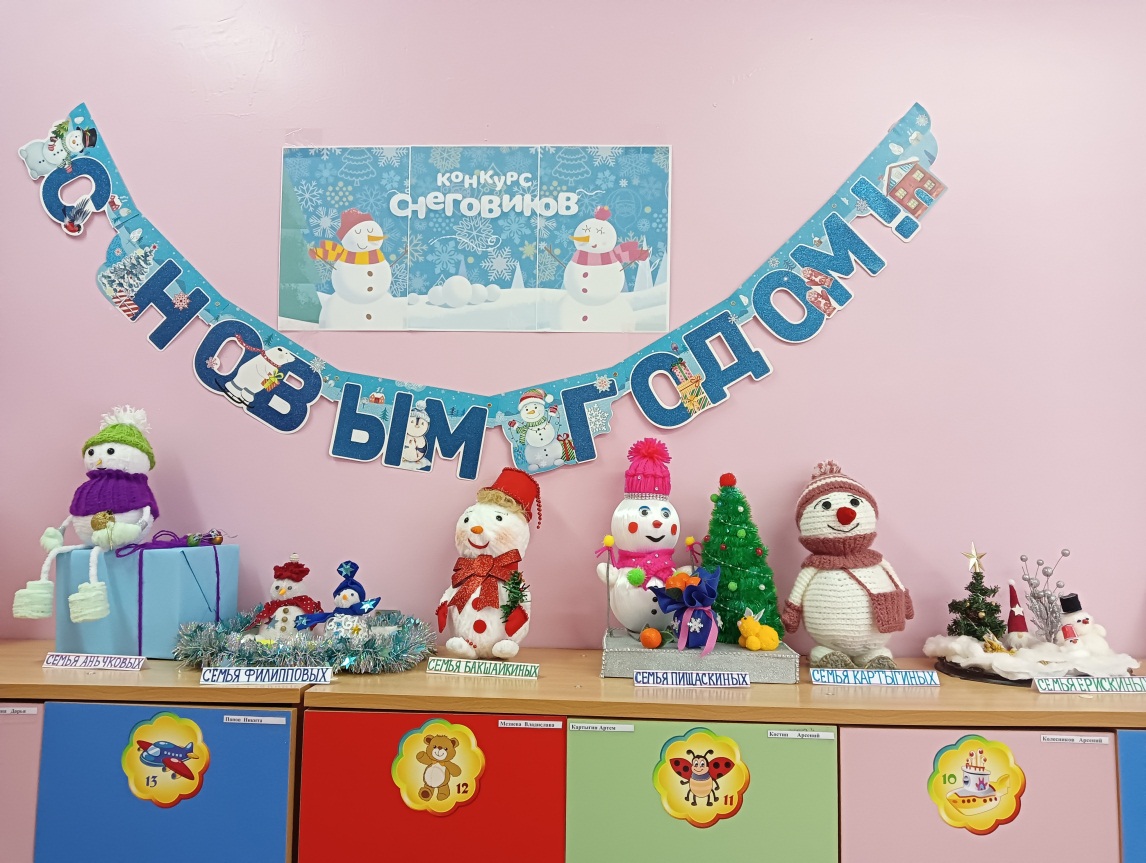 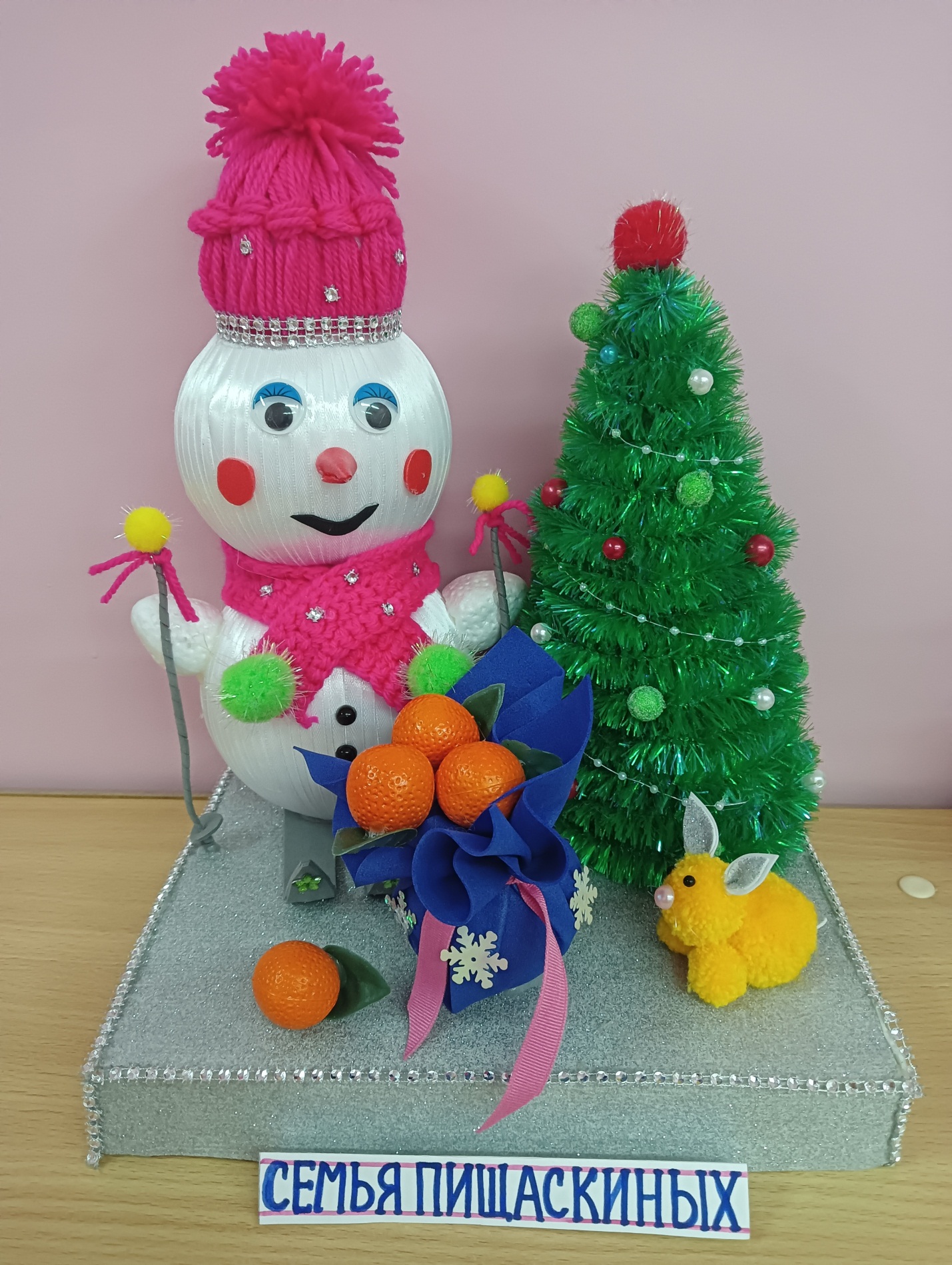 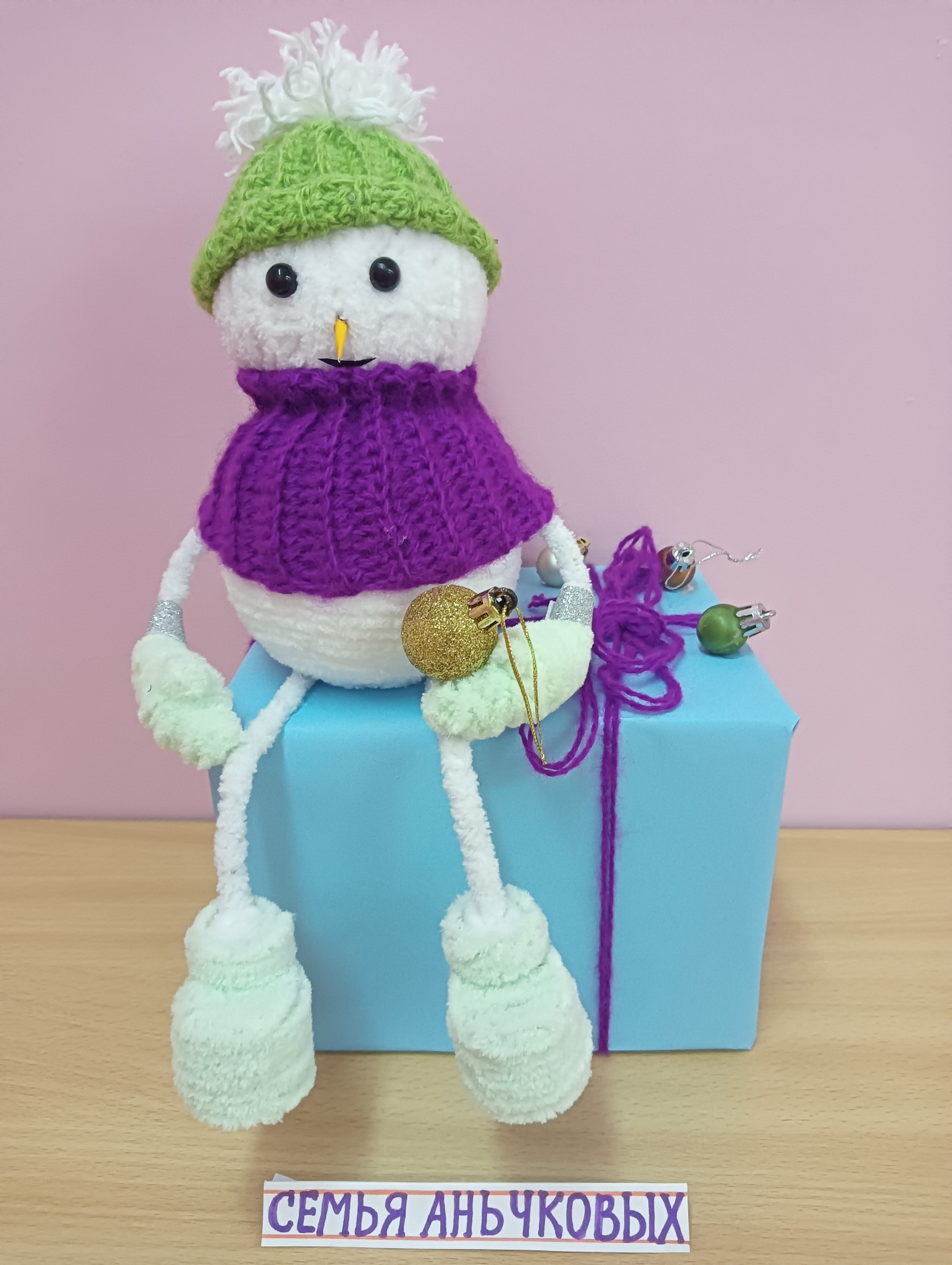 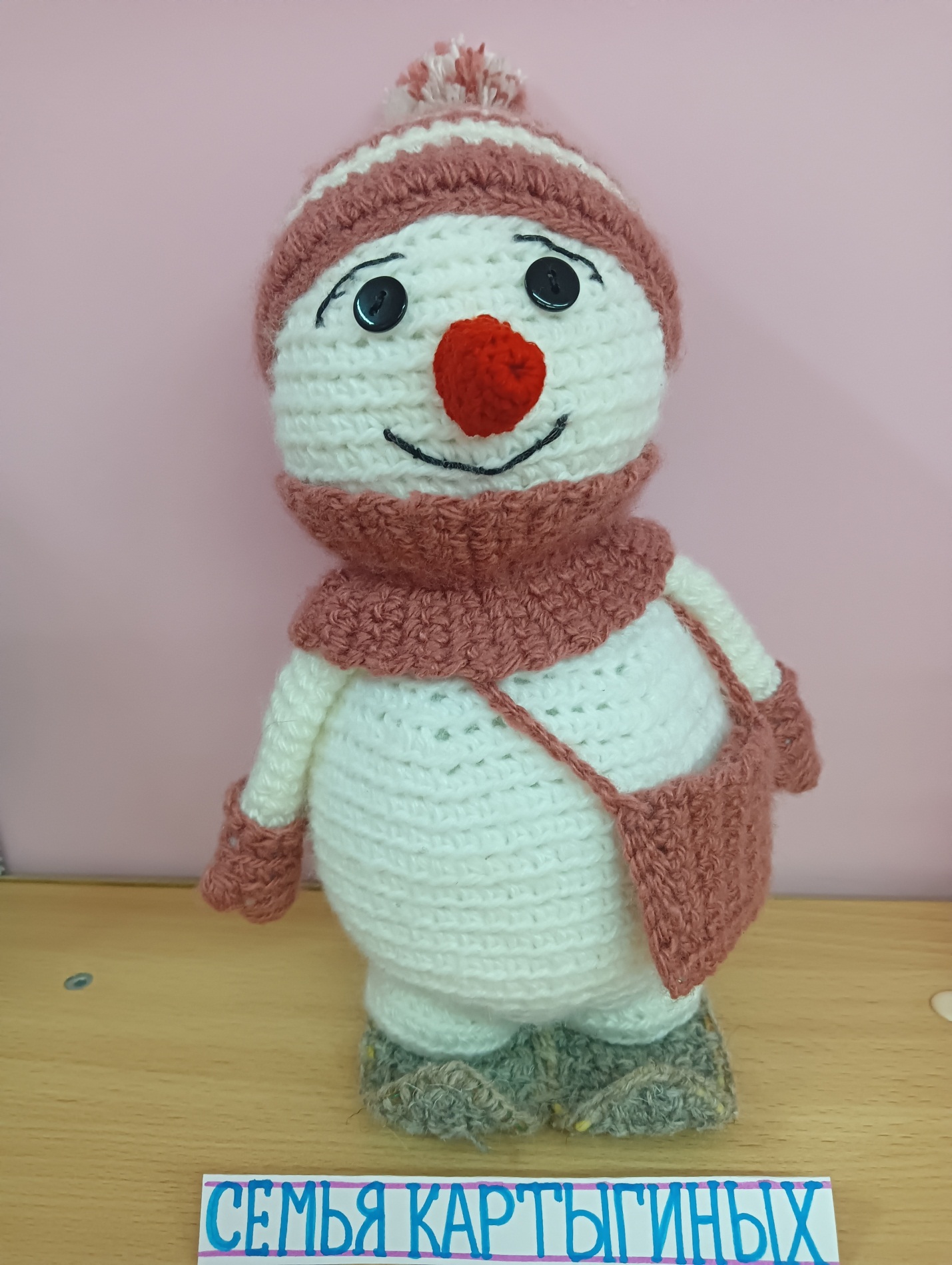 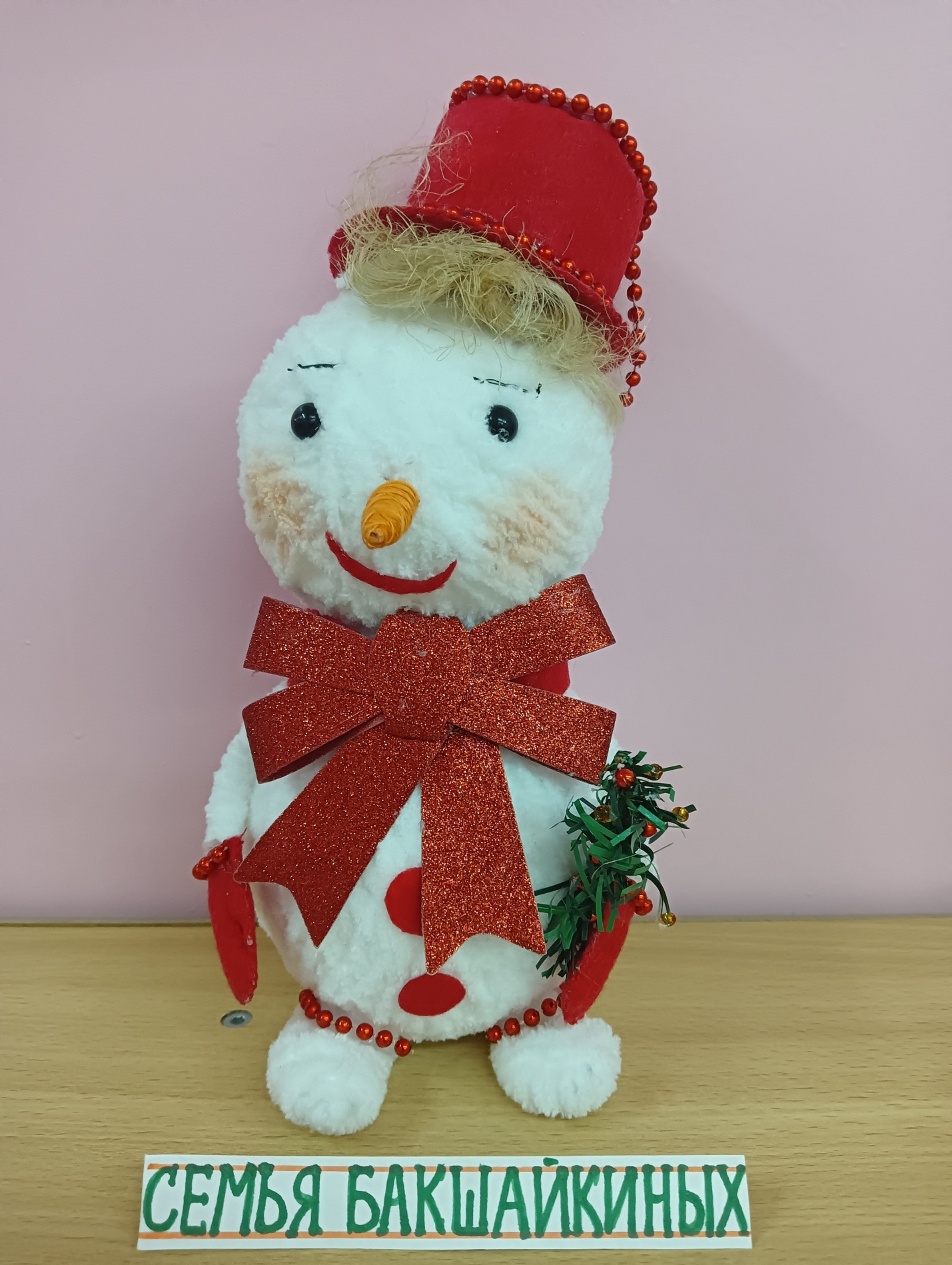 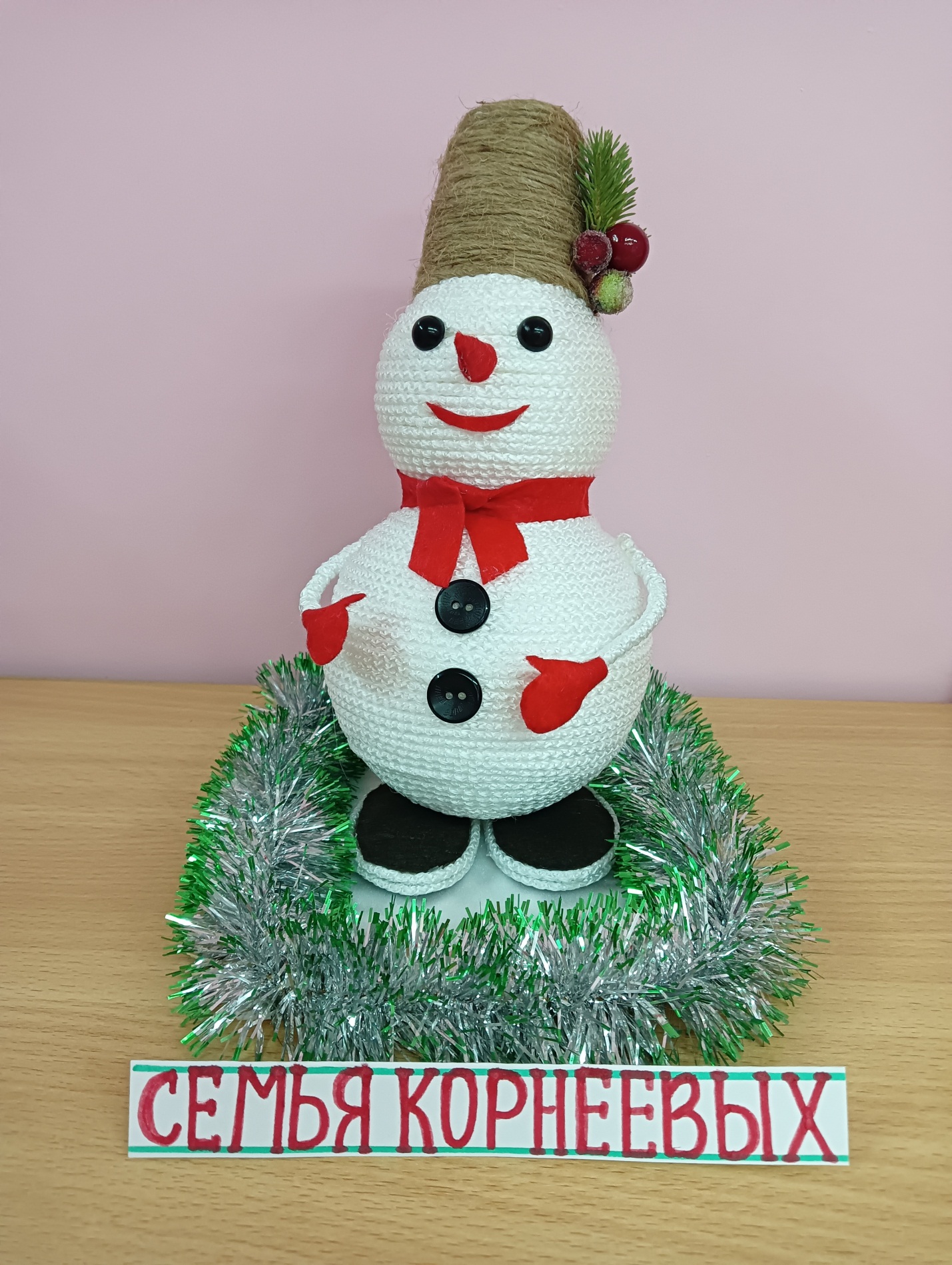 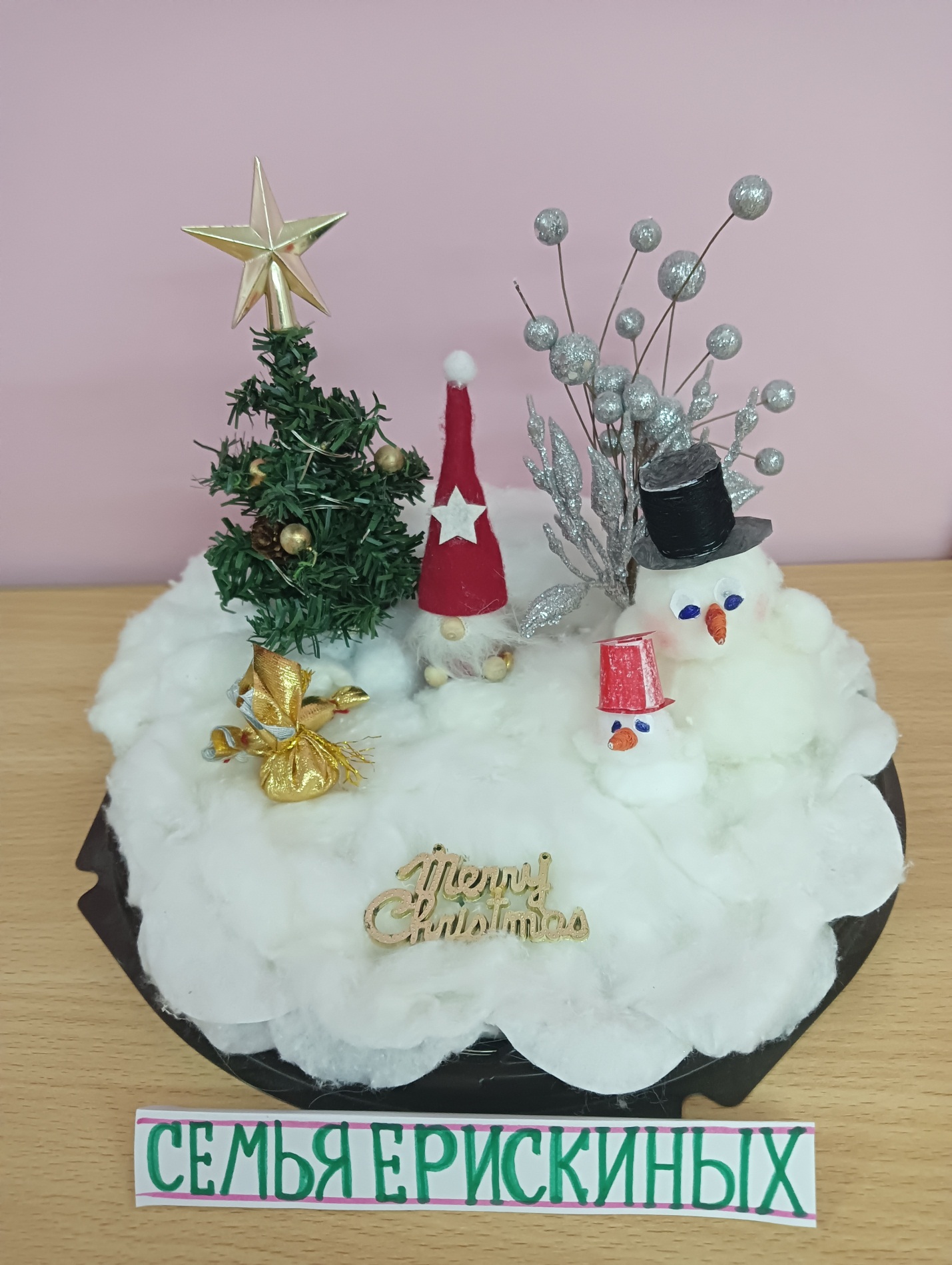 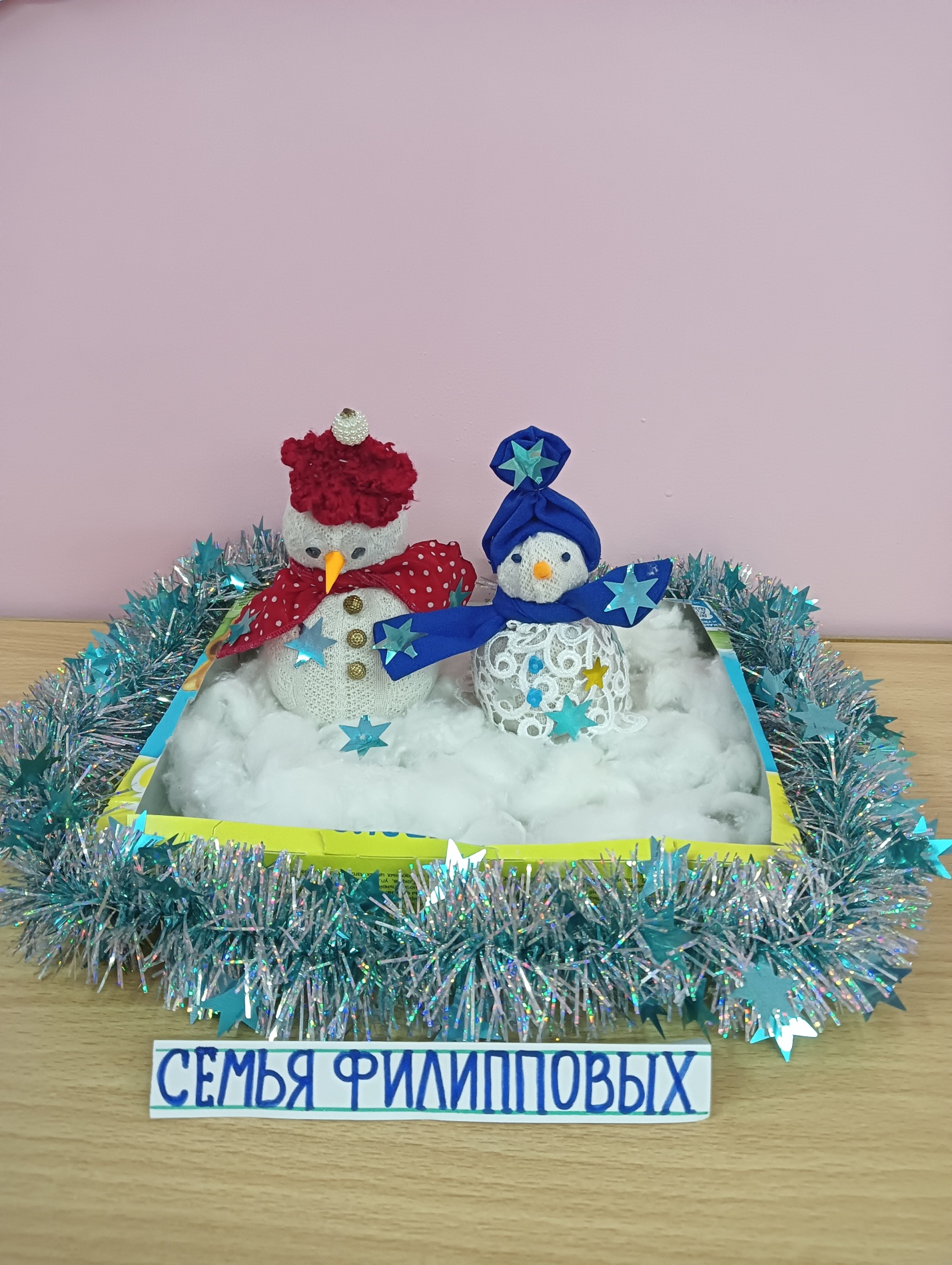 